ПРИКАЗ ______пг. Петропавловск – Камчатский	                 __________  2017 годВ целях реализации государственной программы Камчатского края «Развитие экономики и внешнеэкономической деятельности Камчатского края», утвержденной постановлением Правительства Камчатского края от 29.11.2013 № 521-ППРИКАЗЫВАЮ:1. Утвердить порядок предоставления субсидий субъектам социального предпринимательства – субъектам малого и среднего предпринимательства, осуществляющим социально ориентированную деятельность, направленную на достижение общественно полезных целей2. Разместить настоящий приказ на официальном сайте исполнительных органов государственной власти Камчатского края в сети Интернет: www.kamgov.ru.Опубликовать настоящий приказ в официальном печатном издании Губернатора и Правительства Камчатского края «Официальные ведомости».Настоящий приказ вступает в силу через 10 дней после дня его официального опубликования. Руководитель                                                                                       О.В. Герасимоваисп. Зубарь М.М.тел. 42-43-99Порядокпорядка предоставления субсидий субъектам социального предпринимательства – субъектам малого и среднего предпринимательства, осуществляющим социально ориентированную деятельность, направленную на достижение общественно полезных целейОбщее положение 1.1. Понятия1) субсидия – это денежные средства, предоставленные субъектам малого и среднего предпринимательства из бюджета Камчатского края, осуществляющим деятельность в сфере социального предпринимательства  2) СМСП – юридические лица и индивидуальные предприниматели, главы крестьянских (фермерских) хозяйств, осуществляющие предпринимательскую деятельность на территории Камчатского края и соответствующие критериям №209-ФЗ от 24.07.2007г.;3) Неиспользованный остаток субсидии – денежные средства, полученные СМСП по которым не предоставлены документы, подтверждающие целевое использование субсидии;4) Учредитель – Агентство инвестиций и предпринимательства Камчатского края.5) Центр – Краевое государственное автономное учреждение «Камчатский центр поддержки предпринимательства».6) Комиссия – Комиссия по предоставлению государственной поддержки субъектам малого и среднего предпринимательства, создаваемая Агентством инвестиций и предпринимательства Камчатского края. 1.2. Цели предоставления субсидии:1) Субсидия предоставляется СМСП в целях возмещения части затрат, связанных с ведением деятельности в сфере социального предпринимательства.1) Субсидия предоставляется на финансирование следующих расходов:а) оплата аренды нежилого помещения, коммунальные услуг, услуг электроснабжения (не более 30% от размера получаемой субсидии);б) ремонт нежилого помещения (не более 30% от размера получаемой субсидии);в) покупка оборудования, мебели, материалов, инвентаря, оргтехники, экспонатов для осуществления предпринимательской деятельности.1.3. Категории отбора получателей субсидии:1) Юридические лица, индивидуальные предприниматели и главы крестьянских (фермерских) хозяйств, осуществляющие предпринимательскую деятельность на территории Камчатского края и соответствующие критериям СМСП №209-ФЗ от 24.07.2007г.Условия и порядок предоставления субсидий2.1. Перечень документов, представляемых индивидуальными предпринимателями для получения субсидий определен Приложением 1 к настоящему порядку.2.2. Перечень документов, представляемых юридическими лицами, для получения субсидий определен Приложением 2 к настоящему порядку.2.3. Порядок и сроки рассмотрения документов1) СМСП представляет заявление на предоставление субсидии и документы, прилагаемые к нему (далее – заявка) в Центр в сроки, определенные Учредителем. Уведомление о начале и окончании сроков приема заявок размещается Главным распорядителем бюджетных средств на официальном сайте исполнительных органов государственной власти Камчатского края в сети Интернет по адресу: http://www.kamgov.ru, http://центрподдержки.рф  Заявка может быть передана в Центр курьерской службой доставки, направлена посредством почтовой связи или представлена лично СМСП, либо его представителем. В случае личного представления заявки СМСП либо его представителем копии документов, необходимых для получения субсидии, представляются с предъявлением оригиналов для сверки. При направлении заявки в Центр курьерской службой доставки либо посредством почтовой связи копии документов, необходимых для получения субсидии, представляются заверенными надлежащим образом.2) Заявки подаются СМСП в рабочие дни с понедельника по четверг с 09-00 по 12-30 и с 13-30 по 17-00, в пятницу с 09-00 по 12-30 по местному времени.3) Заявки регистрируются в журнале регистрации заявлений на предоставление субсидий. В случае личного представления заявки в Центр запись регистрации включает в себя номер по порядку, наименование СМСП, дату, время, подпись и расшифровку подписи лица, представившего заявку, подпись и расшифровку подписи лица, принявшего заявку. При поступлении заявки в Центр посредством почтовой связи либо через курьерскую службу доставки запись регистрации включает в себя номер по порядку, наименование СМСП, дату, время, подпись и расшифровку подписи лица, принявшего заявку. 4) В случае одновременного поступления в Центр двух или более заявок, направленных посредством почтовой связи, последовательность их регистрации устанавливается в соответствии с датой их отправления.5) Заявки, поступившие в Центр до начала либо после окончания срока приема заявок, в журнале регистрации заявлений на предоставление субсидий не регистрируются, к рассмотрению не допускаются и в течение 5 рабочих дней со дня их поступления в Центр возвращаются СМСП.6) Центр в течение 3-х рабочих дней со дня поступления заявки осуществляет запросы в государственные органы для получения сведений о СМСП, содержащиеся в Едином государственном реестре юридических лиц либо в Едином государственном реестре индивидуальных предпринимателей, сведения о наличии либо отсутствии у СМСП задолженности в бюджеты всех уровней и в государственные внебюджетные фонды (при отсутствии в заявке документов, содержащих данные сведения).7) Центр в течение 3-х рабочих дней со дня поступления заявки запрашивает у Учредителя следующую информацию:а) Сведения о наличии либо отсутствии принятого ранее в отношении СМСП решения об оказании аналогичной поддержки и об истечении срока ее оказания;б) Сведения о признании СМСП допустившим нарушение порядка и условий оказания поддержки, в том числе не обеспечившим целевое использование средств поддержки, с момента которого прошло менее трех лет;в) Сведения о СМСП, содержащиеся в Едином государственном реестре юридических лиц либо в Едином государственном реестре индивидуальных предпринимателей, сведения о наличии либо отсутствии у СМСП задолженности в бюджеты всех уровней и в государственные внебюджетные фонды (при отсутствии в заявке документов, содержащих данные сведения).г) Учредитель в течение 10 рабочих дней предоставляет запрашиваемые сведения в Центр.2.4. Заявки рассматриваются в порядке их поступления.2.5. Решение о предоставлении субсидии либо об отказе в предоставлении субсидии принимается Комиссией в течение 30 календарных дней со дня поступления заявки в Центр. Решение Комиссии оформляется протоколом.2.6. СМСП вправе отозвать заявку в любое время до момента рассмотрения ее Комиссией, о чем вносится соответствующая запись в журнал регистрации заявлений на предоставление субсидий. После рассмотрения Комиссией заявка возврату не подлежит.2.7. О принятом Комиссией решении Центр извещает СМСП в течение 5 календарных дней со дня принятия соответствующего решения.2.8. Основания для отказа СМСП в предоставлении субсидии1) Не представление или представление не в полном объеме документов, обязанность по представлению которых возложена на СМСП в соответствии с настоящим Порядком;2) предоставление СМСП недостоверных сведений и (или) документов;3) несоответствие СМСП условиям предоставления субсидий, установленных настоящим Порядком;4) ранее в отношении СМСП было принято решение об оказании аналогичной поддержки и сроки ее оказания не истекли;5) с момента признания СМСП допустившим нарушение порядка и условий оказания поддержки, в том числе не обеспечившим целевое использование средств поддержки, прошло менее трех лет.2.9 Размер субсидии и источники её получения:1) Субсидии предоставляются СМСП в размере, указанном в заявлении СМСП, но не более 1 000 тыс. рублей на одного СМСП или суммы остатка выделенных лимитов денежных средств из краевого бюджета на дату принятия решения о предоставлении субсидии. СМСП может обратиться за предоставлением субсидии повторно после окончания срока действия договора о предоставлении субсидии;2) Источниками предоставления субсидии являются денежные средства, выделяемые Учредителем из бюджета Камчатского края.2.10 Требования, предъявляемые к СМСП1) заявитель является СМСП в соответствии с Федеральным законом от 24.07.2007 № 209-ФЗ «О развитии малого и среднего предпринимательства в Российской Федерации»;2) СМСП не является кредитной организацией, страховой организацией (за исключением потребительских кооперативов), инвестиционным фондом, негосударственным пенсионным фондом, профессиональным участником рынка ценных бумаг, ломбардом;3) СМСП не является в порядке, установленном законодательством Российской Федерации о валютном регулировании и валютном контроле, нерезидентом Российской Федерации (за исключением случаев, предусмотренных международными договорами Российской Федерации);4) СМСП не является участником соглашений о разделе продукции;5) СМСП не осуществляет предпринимательскую деятельность в сфере игорного бизнеса;6) СМСП не осуществляет производство и (или) реализацию подакцизных товаров, а также добычу и (или) реализацию полезных ископаемых (за исключением общераспространенных полезных ископаемых);7) СМСП не находится в стадии реорганизации, ликвидации, несостоятельности (банкротства) и не имеет ограничений на осуществление хозяйственной деятельности;8)  СМСП состоит на налоговом учете и осуществляет предпринимательскую деятельность на территории Камчатского края;9) отсутствие у СМСП задолженности в бюджеты всех уровней, в государственные внебюджетные фонды10) отсутствие у СМСП задолженности по выплате заработной платы (при наличии работников);11) Наличие в выписке из Единого государственного реестра индивидуальных предпринимателей или юридических лиц вида(ов) деятельности, соответствующего(их) осуществляемому(ым) СМСП виду(ам) предпринимательской деятельности указанном в п.5.17.2;12) отсутствие в отношении СМСП решения об отказе в предоставлении государственной поддержки в связи с представлением им недостоверных документов и (или) сведений, принятого в течение трех лет, предшествующих дате подачи заявления на предоставление субсидии и документов, прилагаемых к нему;13) представление полного перечня документов, необходимых для получения субсидии (для индивидуальных предпринимателей и глав крестьянских (фермерских) хозяйств – согласно Приложения 1 настоящего Порядка, для юридических лиц – согласно Приложения 2 настоящего Порядка);14) Получатели субсидий не должны являться иностранными юридическими лицами, а так же Российскими юридическими лицами, в уставном (складчатом) капитале которых доля участия иностранных юридических лиц, местом регистрации которых является государство или территория, включенные в утверждаемый Министерством финансов РФ перечень государств и территорий, представляющих льготный налоговый режим налогообложения и (или) не предусматривающий раскрытие и предоставление информации при проведении финансовых операций (оффшорные зоны) в отношении таких юридических лиц, в совокупности превышает 50 процентов.15) Направление денежных средств на расходы, указанные в части I п.2 данного порядка, источникам финансового обеспечения которых является субсидия.16) Запрет на приобретение СМСП (юридическими лицами) за счет средств субсидий, полученных из краевого бюджета средств иностранной валюты, за исключением операций, осуществляемых в соответствии с валютным законодательством РФ при закупке (поставке) высокотехнологичного импортного оборудования, сырья и комплектующих изделий, а также связанных с достижением целей предоставления этих средств иных операций. 17) СМСП должен соответствовать одному из следующих условий:а) Субъект социального предпринимательства обеспечивает занятость инвалидов, женщин, имеющих детей в возрасте до 7 лет, сирот, выпускников детских домов, граждан пожилого возраста, лиц, находящихся в трудной жизненной ситуации (далее – лица, относящиеся к социально незащищенным группам граждан), а также лиц, освобожденных из мест лишения свободы в течение 2 лет, предшествующих дате подачи заявления на предоставление субсидии, при условии, что среднесписочная численность указанных категорий граждан среди работников СМСП составляет не менее 50%, а доля в фонде оплаты труда – не менее 25%; б) Субъект социального предпринимательства осуществляет деятельность по предоставлению услуг (производству товаров, выполнению работ) в следующих сферах деятельности:социальное обслуживание лиц, относящихся к социально незащищенным группам граждан, и семей с детьми в области здравоохранения, физической культуры и массового спорта, проведение занятий в детских и молодежных кружках, секциях, студиях;организация социального туризма (в части экскурсионно-познавательных туров для лиц, относящихся к социально незащищенным группам граждан);оказание помощи пострадавшим в результате стихийных бедствий, экологических, техногенных или иных катастроф, социальных, национальных, религиозных конфликтов, беженцам и вынужденным переселенцам;производство и (или) реализация медицинской техники, протезно-ортопедических изделий, а также технических средств, материалов, которые могут быть использованы исключительно для профилактики инвалидности или реабилитации инвалидов;обеспечение культурно-просветительской деятельности (музеи, театры, школы-студии, музыкальные организации, творческие мастерские);предоставление образовательных услуг лицам, относящимся к социально незащищенным группам граждан;содействие трудоустройства лиц, освобожденных из мест лишения свободы в течение 2 лет, предшествующих дате подачи заявления на предоставление субсидии, и лиц, страдающих наркоманией и (или) алкоголизмом.18) создание одного и более рабочих мест в результате ведения деятельности в сфере социального предпринимательства после предоставления субсидии;19) использование СМСП собственных средств в размере не менее 15% от суммы субсидии (в качестве подтверждения использования СМСП собственных средств не принимаются расходы, произведенные до 01.01.2016 года по сделкам с физическими лицами, не зарегистрированными в качестве индивидуальных предпринимателей, за исключением сделок по приобретению сельскохозяйственных животных, недвижимого имущества, спецтехники, транспортных средств, а также расходы, произведенные до даты государственной регистрации СМСП).20) Соответствие финансово-экономического обоснования проекта создания или развития деятельности в сфере социального предпринимательства критериям, утвержденным Учредителем;2.9 Сроки предоставления субсидии1) В случае принятия Комиссией решения о предоставлении субсидии, Центр в течение 30 календарных дней со дня принятия указанного решения заключает с СМСП договор о предоставлении субсидии. В случае если СМСП не подписал по любым причинам договор о предоставлении субсидии в течение 30 календарных дней со дня принятия указанного решения, это расценивается как односторонний отказ СМСП от получения субсидии;2) Субсидия предоставляется путем перечисления денежных средств с расчетного счета Центра на расчетный контрагента СМСП, согласно целевого назначения указанного п.2.2 по заявлению СМСП. III.Требования об осуществлении контроля за соблюдением условий, целей и порядка предоставления субсидий3.1.  В течении действия договора о предоставлении субсидии приобретенное за счет средств субсидии оборудование и имущество, не может быть передано в аренду(субаренду), реализовано третьим лицам.3.2. В соответствии с договором о предоставлении субсидии Центр осуществляет контроль целевого использования средств субсидии СМСП.3.3. СМСП представляет в Центр информацию о финансово-экономических показателях своей деятельности и иные отчеты по форме и в сроки, утверждаемые Учредителем и указанные в договоре на предоставление субсидии.3.4. В случае нарушения СМСП условий настоящего Порядка, договора о предоставлении субсидии, а также в случае установления факта представления СМСП недостоверных сведений и (или) документов, вопрос о возврате средств субсидии выносится на рассмотрение Комиссии.3.5. В случае выявления нарушения условий предоставления субсидии по фактам проверок, проведенных Учредителем и уполномоченным органом государственного финансового контроля, вопрос о возврате средств субсидии выносится на рассмотрение комиссии.3.6. Уведомление о возврате средств субсидии направляется Центром СМСП в течение 5 календарных дней со дня принятия Комиссией решения о возврате средств субсидии.3.7. СМСП в течение 30 календарных дней со дня получения уведомления Центра о возврате средств субсидии возвращает полученные денежные средства субсидии на расчетный счет Центра, открытый в коммерческом Банке.3.8. В случае не возврата СМСП средства субсидии в течение 30 календарных дней со дня получения уведомления Центра, полученные СМСП средства субсидии подлежат взысканию Центром в порядке, установленном законодательством Российской Федерации.3.9. В случае использования СМСП средств субсидии не в полном объеме в установленные договором о предоставлении субсидии сроки, вопрос о возврате неиспользованных средств субсидии выносится на рассмотрение Комиссии.3.10. Уведомление о возврате неиспользованных средств субсидии направляется Центром СМСП в течение 5 календарных дней со дня принятия Комиссией решения о возврате средств субсидии.3.11. СМСП в течение 30 календарных дней со дня получения уведомления Центра возвращает неиспользованные средства субсидии на расчетный счет Центра.3.12. В случае не возврата СМСП неиспользованных средств субсидии в течение 30 календарных дней со дня получения уведомления Центра, полученные СМСП средства субсидии в полном объеме подлежат взысканию Центром в порядке, установленном законодательством Российской Федерации.3.13. После перечисления СМСП денежных средств на расчетный счет Центра, Центр возвращает полученные денежные средства в соответствующий бюджет бюджетной системы РФ в течение 5 рабочих дней с даты зачисления на расчетный счет Центра.3.14. Учредитель осуществляет контроль за реализацией настоящего порядка в соответствии с Бюджетным кодексом Российской Федерации.Перечень документов, предоставляемых индивидуальными предпринимателями и главами крестьянских (фермерских) хозяйств для получения субсидий субъектам малого и среднего предпринимательства осуществляющим деятельность в сфере социального предпринимательстваОбязательные документы:Опись документов по форме, утвержденной Учредителем.Заявление по форме, утвержденной Учредителем.Копия свидетельства о государственной регистрации физического лица в качестве индивидуального предпринимателя либо копия свидетельства о внесении в Единый государственный реестр индивидуальных предпринимателей записи об индивидуальном предпринимателе, зарегистрированном до 01.01.2004 года.Копия свидетельства о постановке на учет физического лица в налоговом органе на территории Российской Федерации.Копия всех страниц паспорта индивидуального предпринимателя.Копия налоговой отчетности за последний отчетный период с отметкой о принятии налоговым органом или с приложением копии описи, подтверждающей направление налоговой отчетности в налоговые органы посредством почтовой связи, или копии уведомления, подтверждающего направление документов в налоговые органы в электронном виде (копия налоговой отчетности за последний отчетный период не предоставляется СМСП, зарегистрированными в текущем году, если в соответствии с применяемым режимом налогообложения срок подачи налоговой отчетности на момент подачи документов еще не наступил).Справка об отсутствии задолженности по выплате заработной платы по состоянию на дату подписания заявления на предоставление субсидии (представляется в свободной форме при наличии работников) либо справка об отсутствии работников по состоянию на дату подписания заявления на предоставление субсидии (представляется в свободной форме при отсутствии работников).Финансово-экономическое обоснование проекта создания или развития деятельности в сфере социального предпринимательства по форме, утвержденной Учредителем;Копии документов, подтверждающих использование СМСП собственных средств в размере не менее 15% от размера субсидии: для подтверждения оплаты безналичным расчетом и получения товаров, имущества у индивидуального предпринимателя или юридического лица:платежное поручение с отметкой банка;указанный в платежном поручении документ, на основании которого была произведена оплата;документ, подтверждающий получение товара, имущества (накладная, товарная накладная, акт приема-передачи, товарно-транспортная накладная, требование-накладная, расходная накладная, универсальный передаточный документ, паспорт транспортного средства);для подтверждения оплаты наличным расчетом и получения товаров, имущества у индивидуального предпринимателя или юридического лица: кассовый чек; документ, подтверждающий получение товара, имущества (товарный чек, накладная, товарная накладная, копия чека, товарно-транспортная накладная, требование-накладная, расходная накладная, акт приема-передачи, универсальный передаточный документ, паспорт транспортного средства, паспорт самоходной машины, свидетельство о государственной регистрации права и (или) выписка из ЕГРН); для подтверждения оплаты безналичным расчетом и получения имущества у физического лица:платежное поручение с отметкой банка;указанный в платежном поручении документ, на основании которого была произведена оплата (договор);документ, подтверждающий получение имущества (акт приема-передачи, свидетельство о государственной регистрации права и (или) выписка из ЕГРН, паспорт транспортного средства, паспорт самоходной машины); для подтверждения оплаты наличным расчетом и получения имущества у физического лица:документ, на основании которого была произведена оплата (договор);расписка, расходный кассовый ордер, подтверждающие передачу-получение денежных средств; Документ, подтверждающий получение имущества (акт приема-передачи, свидетельство о государственной регистрации права и (или) выписка из ЕГРН, паспорт транспортного средства, паспорт самоходной машины)).Копии документов, подтверждающих соответствие СМСП условиям, указанным в разделе II п.5.17 данного Порядка.Копия документа, подтверждающего право на земельный участок либо помещение, предназначенные для ведения предпринимательской деятельности (при наличии соответствующего права);Информация о реквизитах СМСП для перечисления субсидииСогласие на обработку персональных данных СМСП по форме, утвержденной Учредителем.Рекомендованные документы:Выписка из Единого государственного реестра индивидуальных предпринимателей, сформированная на дату не ранее, чем за 30 дней до даты представления в Центр заявления на предоставление субсидии (представляется СМСП в добровольном порядке).Справка налогового органа о состоянии расчетов по платежам, сформированная на дату не ранее, чем за 30 дней до даты предоставления в Центр заявления на предоставление субсидии (представляется СМСП в добровольном порядке).Справка Фонда социального страхования Российской Федерации о состоянии расчетов по страховым взносам, пеням, штрафам, сформированная на последнюю отчетную дату (представляется СМСП в добровольном порядке).Перечень документов,представляемых юридическими лицами для получения субсидий субъектами малого и среднего предпринимательства, осуществляющим деятельность в сфере социального предпринимательстваОбязательные документы:Опись документов по форме, утвержденной Учредителем.Заявление по форме, утвержденной Учредителем.Копия свидетельства о государственной регистрации юридического лица или свидетельства о внесении записи в Единый государственный реестр юридических лиц о юридическом лице, зарегистрированном до 01.07.2002 года.Копия свидетельства о постановке на учет российской организации в налоговом органе по месту нахождения на территории Российской Федерации.Копия устава юридического лица.Копии документов, подтверждающих полномочия руководителя юридического лица на осуществление действий от имени юридического лица.Копия всех страниц паспорта руководителя юридического лица.Копия(и) всех страниц паспорта(ов) учредителя(ей) юридического лица. Информация о принадлежности участника(ов) СМСП – юридического(их) лица(лиц) к СМСП (по форме, утвержденной Главным распорядителем бюджетных средств, при наличии у СМСП доли участия юридического(их) лица(лиц) в уставном (складочном) капитале (паевом фонде).Копии бухгалтерской и налоговой отчетности за последний отчетный период с отметкой о принятии налоговым органом или с приложением копии описи, подтверждающей направление документов в налоговый орган посредством почтовой связи, или копии уведомления, подтверждающего направление документов в налоговые органы в электронном виде (копии бухгалтерской и налоговой отчетности за последний отчетный период не предоставляются СМСП, зарегистрированными в текущем году, если в соответствии с применяемым режимом налогообложения срок подачи бухгалтерской и налоговой отчетности на момент подачи документов еще не наступил).Справка об отсутствии задолженности по выплате заработной платы по состоянию на дату подписания заявления на предоставление субсидии (представляется в свободной форме).Финансово-экономическое обоснование проекта создания или развития деятельности в сфере социального предпринимательства по форме, утвержденной Учредителем;Копии документов, подтверждающих использование СМСП собственных средств в размере не менее 15% от размера субсидии:для подтверждения оплаты безналичным расчетом и получения товаров, имущества у индивидуального предпринимателя или юридического лица:платежное поручение с отметкой банка;указанный в платежном поручении документ, на основании которого была произведена оплата;документ, подтверждающий получение товара, имущества (накладная, товарная накладная, акт приема-передачи, товарно-транспортная накладная, требование-накладная, расходная накладная, универсальный передаточный документ, паспорт транспортного средства паспорт самоходной машины, свидетельство о государственной регистрации права и (или) выписка из ЕГРН);для подтверждения оплаты наличным расчетом и получения товаров, имущества у индивидуального предпринимателя или юридического лица:кассовый чек;документ, подтверждающий получение товара, имущества (товарный чек, накладная, товарная накладная, копия чека, товарно-транспортная накладная, требование-накладная, расходная накладная, акт приема-передачи, универсальный передаточный документ, паспорт транспортного средства паспорт самоходной машины, свидетельство о государственной регистрации права и (или) выписка из ЕГРН);для подтверждения оплаты безналичным расчетом и получения имущества у физического лица:платежное поручение с отметкой банка;указанный в платежном поручении документ, на основании которого была произведена оплата (договор);документ, подтверждающий получение имущества (акт приема-передачи, свидетельство о государственной регистрации права и (или) выписка из ЕГРН, паспорт транспортного средства, паспорт самоходной машины);для подтверждения оплаты наличным расчетом и получения имущества у физического лица:документ, на основании которого была произведена оплата (договор);расписка, расходный кассовый ордер, подтверждающие передачу-получение денежных средств;документ, подтверждающий получение имущества (акт приема-передачи, свидетельство о государственной регистрации права и (или) выписка из ЕГРН, паспорт транспортного средства, паспорт самоходной машины).Копии документов, подтверждающих соответствие СМСП условиям, указанным в разделе II п.5.17 данного Порядка.Копия документа, подтверждающего право на земельный участок либо помещение, предназначенные для ведения предпринимательской деятельности (при наличии соответствующего права);Информация о реквизитах СМСП для перечисления субсидииСогласие на обработку персональных данных СМСП по форме, утвержденной Учредителем (заполняется руководителем и учредителем(ями) юридического лица).Рекомендованные документы:Выписка из Единого государственного реестра юридических лиц, сформированная на дату не ранее, чем за 30 дней до даты представления в Центр заявления на предоставление субсидии (представляется СМСП в добровольном порядке).Справка налогового органа о состоянии расчетов по платежам, сформированная на дату не ранее, чем за 30 дней до даты представления в Центр заявления на предоставление субсидии (представляется СМСП в добровольном порядке).Справка Фонда социального страхования Российской Федерации о состоянии расчетов по страховым взносам, пеням, штрафам, сформированная на последнюю отчетную дату (представляется СМСП в добровольном порядке).Заявлениена предоставление субсидии субъекту малого и среднего предпринимательства, осуществляющему деятельность в сфере социального предпринимательства(для индивидуального предпринимателя)Прошу предоставить субсидию субъекту малого и среднего предпринимательства, осуществляющему деятельность в сфере социального предпринимательства в сумме   ___________________________________________.Настоящим подтверждаю следующую информацию о себе:средняя численность работников за предшествующий календарный год____ чел.(для зарегистрированного в текущем году субъекта малого (среднего) предпринимательства - за период с даты регистрации по дату обращения за предоставлением субсидии);выручка от реализации товаров (работ, услуг) за предшествующий календарный год без учета налога на добавленную стоимость составляет_____________ руб.(для зарегистрированного в текущем году субъекта малого (среднего) предпринимательства - за период с даты регистрации по дату обращения за предоставлением субсидии);не являюсь участником соглашений о разделе продукции;не осуществляю предпринимательскую деятельность в сфере игорного бизнеса;не осуществляю производство и (или) реализацию подакцизных товаров, а также добычу и (или) реализацию полезных ископаемых, за исключением общераспространенных полезных ископаемых;не являюсь в порядке, установленном законодательством Российской Федерации о валютном регулировании и валютном контроле, нерезидентом Российской Федерации, за исключением случаев, предусмотренных международными договорами Российской Федерации;не нахожусь в стадии реорганизации, ликвидации, несостоятельности (банкротства).С порядком предоставления субсидий субъектам малого и среднего предпринимательства, осуществляющим деятельность в сфере социального предпринимательства, ознакомлен(а).Заявлениена предоставление субсидии субъекту малого и среднего предпринимательства, осуществляющему деятельность в сфере социального предпринимательства(для юридического лица)Прошу предоставить субсидию субъекту малого и среднего предпринимательства, осуществляющему деятельность в сфере социального предпринимательства в сумме ___________________________________________.Настоящим подтверждаю следующую информацию о:___________________________________________________________________________:наименование юридического лицасредняя численность работников за предшествующий календарный год____ чел.;(для вновь зарегистрированного субъекта малого (среднего) предпринимательства - за период с даты регистрации по дату обращения за предоставлением субсидии);суммарная доля участия Российской Федерации, субъектов Российской Федерации, муниципальных образований, общественных и религиозных организаций (объединений), благотворительных и иных фондов в уставном (складочном) капитале (паевом фонде) составляет _____%;суммарная доля участия иностранных юридических лиц в уставном (складочном) капитале (паевом фонде) составляет____ %;суммарная доля участия, принадлежащая одному или нескольким юридическим лицам, не являющимся субъектами малого и среднего предпринимательства, в уставном (складочном) капитале (паевом фонде) составляет ____ %;выручка от реализации товаров (работ, услуг) за предшествующий календарный год без учета налога на добавленную стоимость составляет_____________ руб.(для зарегистрированного в текущем году субъекта малого (среднего) предпринимательства за период с даты регистрации по дату обращения за предоставлением субсидии);не является кредитной организацией, страховой организацией, инвестиционным фондом, негосударственным пенсионным фондом, профессиональным участником рынка ценных бумаг, ломбардом;не является участником соглашений о разделе продукции;не осуществляет предпринимательскую деятельность в сфере игорного бизнеса;не осуществляет производство и (или) реализацию подакцизных товаров, а также добычу и (или) реализацию полезных ископаемых, за исключением общераспространенных полезных ископаемых;не является в порядке, установленном законодательством Российской Федерации о валютном регулировании и валютном контроле, нерезидентом Российской Федерации, за исключением случаев, предусмотренных международными договорами Российской Федерации;не находится в стадии реорганизации, ликвидации, несостоятельности (банкротства).С порядком предоставления субсидий субъектам малого и среднего предпринимательства, осуществляющим деятельность в сфере социального предпринимательства, ознакомлен(а).Финансово-экономическое обоснование Проекта создание или развития деятельности в сфере социального предпринимательства Общая информация об индивидуальном предпринимателе или юридическом лице;Общее описание деятельности индивидуального предпринимателя или юридического лица;Описание расходования денежных средств субсидии и задач, которые планируется выполнить с помощью приобретенного имущества;Результаты приобретения имущества;Информация об общем количестве рабочих мест у СМСП по состоянию на дату подписания заявления на предоставление субсидии (при наличии рабочих мест);Информация о количестве создаваемых новых рабочих мест в результате приобретения имущества за счет средств субсидии.Информация о принадлежности участника СМСП – юридического лица к субъекту малого и среднего предпринимательстваНастоящим сообщаю и подтверждаю следующую информацию о __________________________________(организационно-правовая форма и наименование юридического лица), доля которого в уставном (складочном) капитале (паевом фонде) _____________________________________(организационно-правовая форма и наименование юридического лица - СМСП) составляет _____ %:СОГЛАСИЕ НА ОБРАБОТКУ ПЕРСОНАЛЬНЫХ ДАННЫХ КЛИЕНТОВЯ, субъект персональных данных _____________________________________________,(ФИО)зарегистрирован/а __________________________________________________________,(адрес)__________________________________________________________________________,(серия и номер документа, удостоверяющего личность, кем и когда выдан)даю согласие свободно, своей волей и в своем интересе КГАУ «КЦПП», расположенному по адресу г. Петропавловск-Камчатский, пр. 50 лет Октября, д. 4, на обработку со следующими условиями:1.	Данное Согласие дается на обработку персональных данных, как без использования средств автоматизации, так и с их использованием.2.	Согласие дается на обработку следующих моих персональных данных:1)	Персональные данные, не являющиеся специальными или биометрическими: Фамилия, имя, отчество; Дата рождения; Место Рождения; Гражданство; Реквизиты документа, удостоверяющего личность; Идентификационный номер налогоплательщика; Основной государственный регистрационный номер; Адрес регистрации и проживания; Номера контактных телефонов; Адреса электронной почты; Место работы и занимаемая должность; Сведения о доходах; Сведения о банковских счетах; Сведения об образовании; Сведения о социальном положении; Сведения о группе инвалидности.2)	Биометрические персональные данные: Ксерокопия фотографии с документа, удостоверяющего личность.3.	Следующие персональные данные являются общедоступными: Фамилия, имя, отчество; Адрес регистрации и проживания; Место работы и занимаемая должность; Идентификационный номер налогоплательщика; Основной государственный регистрационный номер; Номера контактных телефонов; Адреса электронной почты.4.	Цель обработки персональных данных: Соблюдение требований Конституции Российской Федерации, федеральных законов и иных нормативно правовых актов, внутренних актов КГАУ "КЦПП" связанных с реализацией мер государственной поддержки, предоставляемой субъектам малого и среднего предпринимательства в рамках государственной программы.5.	Основанием для обработки персональных данных являются: Ст. 24 Конституции Российской Федерации, ст.6 Федерального закона №152-ФЗ «О персональных данных», Устав КГАУ «КЦПП», локальные нормативно-правовые акты КГАУ «КЦПП».6.	В ходе обработки с персональными данными будут совершены следующие действия: сбор; запись; систематизация; накопление; хранение; уточнение (обновление, изменение); извлечение; использование; передачу (распространение, предоставление, доступ); обезличивание; блокирование; удаление; уничтожение.7.	Передача персональных данных третьим лицам осуществляется на основании законодательства Российской Федерации, договора с участием субъекта персональных данных или с согласия субъекта персональных данных. Я даю свое согласие на возможную передачу своих персональных данных следующим третьим лицам: Агентство инвестиций и предпринимательства Камчатского края.8.	Персональные данные обрабатываются до окончания обработки. Так же обработка персональных данных может быть прекращена по запросу субъекта персональных данных. Хранение персональных данных, зафиксированных на бумажных носителях, осуществляется согласно Федеральному закону №125-ФЗ «Об архивном деле в Российской Федерации» и иным нормативно правовым актам в области архивного дела и архивного хранения9.	Согласие дается, в том числе, на информационные (рекламные) оповещения.10.	Согласие может быть отозвано субъектом персональных данных или его представителем, путем направления письменного заявления КГАУ «КЦПП» или его представителю по адресу, указанному в начале данного Согласия.11.	В случае отзыва субъектом персональных данных или его представителем согласия на обработку персональных данных КГАУ «КЦПП» вправе продолжить обработку персональных данных без согласия субъекта персональных данных при наличии оснований, указанных в пунктах 2 – 11 части 1 статьи 6, части 2 статьи 10 и части 2 статьи 11 Федерального закона №152-ФЗ «О персональных данных» от 26.06.2006 г.12.	Настоящее согласие действует все время до момента прекращения обработки персональных данных, указанных в п.8 и п.10 данного Согласия.	                _____________________	/	_____________________	                            фамилия и инициалы	                                                      	подпись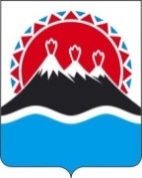 АГЕНТСТВО ИНВЕСТИЦИЙ И ПРЕДПРИНИМАТЕЛЬСТВА КАМЧАТСКОГО КРАЯОб утверждении Порядка предоставления субсидий субъектам социального предпринимательства – субъектам малого и среднего предпринимательства, осуществляющим социально ориентированную деятельность, направленную на достижение общественно полезных целейСогласовано:Начальник отдела регуляторной политики и развития предпринимательства Агентства   Е.А. Колесникова Приложение к приказу Агентства инвестиций и предпринимательства Камчатского края от ________ № ____-пПриложение 1 к Порядку предоставления субъектам социального предпринимательства – субъектам малого и среднего предпринимательства, осуществляющим социально ориентированную деятельность, направленную на достижение общественно полезных целейПриложение 2 к Порядку предоставления субсидий субъектам социального предпринимательства – субъектам малого и среднего предпринимательства, осуществляющим социально ориентированную деятельность, направленную на достижение общественно полезных целейПриложение № 3к Порядку предоставления субъектам социального предпринимательства – субъектам малого и среднего предпринимательства, осуществляющим социально ориентированную деятельность, направленную на достижение общественно полезных целейПриложение № 3к Порядку предоставления субъектам социального предпринимательства – субъектам малого и среднего предпринимательства, осуществляющим социально ориентированную деятельность, направленную на достижение общественно полезных целейВ краевое государственное автономное учреждение «Камчатский центр поддержки предпринимательства»В краевое государственное автономное учреждение «Камчатский центр поддержки предпринимательства»Ф.И.О. индивидуального предпринимателяконтактный телефонФ.И.О. индивидуального предпринимателяподписьдатаПриложение № 4к Порядку предоставления субъектам социального предпринимательства – субъектам малого и среднего предпринимательства, осуществляющим социально ориентированную деятельность, направленную на достижение общественно полезных целейВ краевое государственное автономное учреждение «Камчатский центр поддержки предпринимательства»Ф.И.О. руководителя, должность, наименование юридического лицаконтактный телефондолжность и Ф.И.О. руководителя юридического лицаподписьдатаПриложение № 5к Порядку предоставления субъектам социального предпринимательства – субъектам малого и среднего предпринимательства, осуществляющим социально ориентированную деятельность, направленную на достижение общественно полезных целейиндивидуальный предприниматель или должность руководителя юридического лицаподписьдатаПриложение № 6к Порядку предоставления субъектам социального предпринимательства – субъектам малого и среднего предпринимательства, осуществляющим социально ориентированную деятельность, направленную на достижение общественно полезных целейИННИННИННИННОГРНОГРНОГРНОГРНВыручка от реализации товаров (работ, услуг) за предшествующий календарный год без учета налога на добавленную стоимость составила (руб.)Выручка от реализации товаров (работ, услуг) за предшествующий календарный год без учета налога на добавленную стоимость составила (руб.)Выручка от реализации товаров (работ, услуг) за предшествующий календарный год без учета налога на добавленную стоимость составила (руб.)Выручка от реализации товаров (работ, услуг) за предшествующий календарный год без учета налога на добавленную стоимость составила (руб.)Средняя численность работников за предшествующий календарный год составила (чел.)Средняя численность работников за предшествующий календарный год составила (чел.)Средняя численность работников за предшествующий календарный год составила (чел.)Средняя численность работников за предшествующий календарный год составила (чел.)Суммарная доля участия Российской Федерации, субъектов Российской Федерации, муниципальных образований, общественных и религиозных организаций (объединений), благотворительных и иных фондов в уставном (складочном) капитале (паевом фонде) составляет (%)Суммарная доля участия Российской Федерации, субъектов Российской Федерации, муниципальных образований, общественных и религиозных организаций (объединений), благотворительных и иных фондов в уставном (складочном) капитале (паевом фонде) составляет (%)Суммарная доля участия Российской Федерации, субъектов Российской Федерации, муниципальных образований, общественных и религиозных организаций (объединений), благотворительных и иных фондов в уставном (складочном) капитале (паевом фонде) составляет (%)Суммарная доля участия Российской Федерации, субъектов Российской Федерации, муниципальных образований, общественных и религиозных организаций (объединений), благотворительных и иных фондов в уставном (складочном) капитале (паевом фонде) составляет (%)Суммарная доля участия иностранных юридических лиц в уставном (складочном) капитале (паевом фонде) составляет (%)Суммарная доля участия иностранных юридических лиц в уставном (складочном) капитале (паевом фонде) составляет (%)Суммарная доля участия иностранных юридических лиц в уставном (складочном) капитале (паевом фонде) составляет (%)Суммарная доля участия иностранных юридических лиц в уставном (складочном) капитале (паевом фонде) составляет (%)Суммарная доля участия, принадлежащая одному или нескольким юридическим лицам, не являющимся субъектами малого и среднего предпринимательства, в уставном (складочном) капитале (паевом фонде) составляет (%)Суммарная доля участия, принадлежащая одному или нескольким юридическим лицам, не являющимся субъектами малого и среднего предпринимательства, в уставном (складочном) капитале (паевом фонде) составляет (%)Суммарная доля участия, принадлежащая одному или нескольким юридическим лицам, не являющимся субъектами малого и среднего предпринимательства, в уставном (складочном) капитале (паевом фонде) составляет (%)Суммарная доля участия, принадлежащая одному или нескольким юридическим лицам, не являющимся субъектами малого и среднего предпринимательства, в уставном (складочном) капитале (паевом фонде) составляет (%)Фактическое месторасположениеФактическое месторасположениеФактическое месторасположениеФактическое месторасположениеКонтактные телефоны (с указанием кода города)Контактные телефоны (с указанием кода города)Контактные телефоны (с указанием кода города)Контактные телефоны (с указанием кода города)Факс (с указанием кода города)Факс (с указанием кода города)Факс (с указанием кода города)Факс (с указанием кода города)Адрес электронной почтыАдрес электронной почтыАдрес электронной почтыАдрес электронной почтыдолжность и Ф.И.О. руководителя юридического лицадолжность и Ф.И.О. руководителя юридического лицадолжность и Ф.И.О. руководителя юридического лицаподписьподписьподписьдатаПриложение № 7к Порядку предоставления субъектам социального предпринимательства – субъектам малого и среднего предпринимательства, осуществляющим социально ориентированную деятельность, направленную на достижение общественно полезных целейПриложение № 7к Порядку предоставления субъектам социального предпринимательства – субъектам малого и среднего предпринимательства, осуществляющим социально ориентированную деятельность, направленную на достижение общественно полезных целейПриложение № 7к Порядку предоставления субъектам социального предпринимательства – субъектам малого и среднего предпринимательства, осуществляющим социально ориентированную деятельность, направленную на достижение общественно полезных целейПриложение № 7к Порядку предоставления субъектам социального предпринимательства – субъектам малого и среднего предпринимательства, осуществляющим социально ориентированную деятельность, направленную на достижение общественно полезных целейПриложение № 7к Порядку предоставления субъектам социального предпринимательства – субъектам малого и среднего предпринимательства, осуществляющим социально ориентированную деятельность, направленную на достижение общественно полезных целей